Information for continuing education (CE) creditVizient PSO Topical Safety Web Conference Series - Role of patient and family advisors to improve safety outcomesActivity date: June 23, 2021Course director:  Ellen Flynn, RN, MBA, JD, CPPSVizient is committed to complying with the criteria set forth by the accrediting agencies in order to provide this quality course.  To receive credit for educational activities, you must successfully complete all course requirements.RequirementsAttend the course in its entiretyAfter the course, you will receive an email with instructions and an access code that you will need to obtain your CE creditComplete the evaluation form no later than August 7, 2021Upon successful completion of the course requirements, you will be able to print your CE certificate and/or statement of credit for pharmacy education.Important note for pharmacists and pharmacy techniciansAll credit awarded to pharmacists must be via CPE Monitor; paper certificates and e-certificates are not valid for licensure/certification submission.  Pharmacists will be able to print individual statements of credit and their transcripts from their NABP e-profile created at www.mycpemonitor.net or www.nabp.net.Please provide an accurate NABP ID number and date of birth (mm/dd – do not include birth year)Vizient will upload your NABP ID number and date of birth into CPE Monitor after the completion of all steps required to receive creditIf your NABP ID number and/or date of birth are returned as invalid after the upload, Vizient will make one attempt to contact you for corrections within a 45-day window. After the 45-day window expires, Vizient will not accept the information, and Vizient will not be able to process your CE credit.Learning objectivesDescribe safety outcome improvements that health care organizations have experienced using patient and family advisorsDiscuss ways to overcome organizational barriers to use of patient and family advisors in safety improvement effortsDescribe ways to effectively utilize patient and family advisors on safety and quality committees and safety advocacy programsDiscuss methods to utilize patient and family advisors in quality improvement processes following a safety event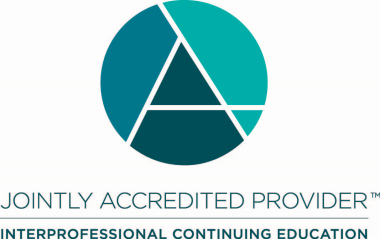 Joint Accreditation Statement:In support of improving patient care, Vizient, Inc. is jointly accredited by the Accreditation Council for Continuing Medical Education (ACCME), the Accreditation Council for Pharmacy Education (ACPE), and the American Nurses Credentialing Center (ANCC) to provide continuing education for the healthcare team.Designation Statements:NURSINGThis activity is designated for 1.00 contact hours.Vizient, Inc. is approved by the California Board of Registered Nursing, Provider Number CEP12580, for 1.20 contact hours.PHARMACYVizient, Inc. designates this activity for a maximum of 1.00 ACPE credit hours. Universal Activity Number: JA0006103-0000-21-151-L05-PPHYSICIANVizient, Inc. designates this live activity for a maximum of 1.00 AMA PRA Category 1 Credit(s) ™.  Physicians should claim only the credit commensurate with the extent of their participation in the activity.CEUVizient, Inc. will award CEUs to each participant who successfully completes this program. The CEU is a nationally recognized unit of measure for continuing education and training programs that meet certain criteria (1 contact hour = 0.1 CEU).CONFLICT OF INTEREST/CONTENT VALIDATION POLICY:As an accredited provider of continuing medical education/continuing education Vizient is dedicated to ensuring balance, independence, objectivity, and scientific rigor in all of its CME/CE activities. Vizient requires all potential faculty and program planners, in advance, to disclose financial relationships with relevant commercial interests. Vizient uses that information to determine whether prospective contributors have potential conflicts of interest. If significant relationships are disclosed, Vizient assesses how those potential conflicts of interest may affect CME/CE content. Vizient requires that all conflicts of interest be resolved prior to participation in the activity. Vizient is committed to resolving potential conflicts of interest, although if contributors have significant relationships that cannot be reconciled, Vizient reserves the right to prohibit participation.  Faculty presenters are also expected to disclose any discussion of (1) off-label or investigational uses of FDA approved commercial products or devices or (2) products or devices not yet approved in the United States. DISCLOSURE STATEMENTS:Current accrediting agency guidelines and Vizient policy state that participants in educational activities should be made aware of any affiliation or financial interest that may affect the presentation and if there will be any discussion of unapproved or investigative use of commercial products/devices. Each planning committee member, reviewer and speaker has completed a Disclosure of Relevant Financial Relationships form.Relevant financial relationships: None of the planning committee members or presenters have anything to disclosePlanning committee membersEllen Flynn, RN, MBA, JD, CPPS	AVP, ProgramsVizientTammy Williams, MSN, RN, CPPSProgram directorVizientLaura Hoffman, DNP, RN, CPHQProgram DirectorVizientJim Lichauer, Pharm.D., BCPS, FASHPProject Manager, PI Collaboratives & Advisory – PharmacyVizientRobert Dean, DO, MBASenior Vice President Performance ManagementVizientCourse reviewerTammy Williams, MSN, RN, CPPSVizient nurse plannerProgram directorVizientJim Lichauer, Pharm.D., BCPS, FASHPPharmacy reviewerProject Manager, PI Collaboratives & Advisory – PharmacyVizientPresentersAnita Fry, MSH, BSJPCS Senior Project ManagerStormont VailCarol Perry, MSM, BSN, RN, FACHESenior Vice President and Chief Nursing OfficerStormont VailEdwin Loftin, DNP, MBA, RN, NEA-BC, FACHE, SVP Integrated and Acute Care Services/CNOParrish Medical CenterKara Casavan, BSManager Patient and Family Centered CareIU Health Riley Hospital of Children